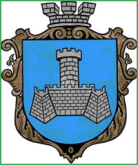 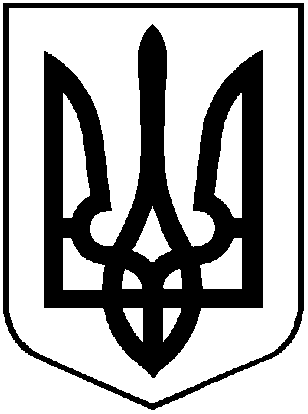 УКРАЇНАХМІЛЬНИЦЬКА МІСЬКА РАДАВІННИЦЬКОЇ ОБЛАСТІВиконавчий комітетР І Ш Е Н Н Явід  28 листопада 2018 року                                                    №488Про погодження  розміщення будівельних матеріалів на загальноміській території  в місті ХмільникуРозглянувши заяви  гр. ЛозіцькоїІ.О., гр. Полонської О.М., гр. Гуменюка М.М., гр. Ткаченко М.М., гр. Анатазевич Г.С., гр. Алексюка В.В., гр. Щербанюк Л.В., гр. Ткачука А.В., Ручки І.І., Огородник О.І., Шатківського О.В., Марківського Ф.С., Наумової О.І., Соколовської Г.М., Мальцевої О.Б., Пачевського В.Г., Кащука О.К., Білого О.О., Синчук Н.Д., Коробко Л.І., Руднєвої А.І., Поліщук Н.С., Закерничного А.А., Цюрпіти С.М., Іванової З.П., Шевченко Н.І. відповідно до Закону України «Про благоустрій населених пунктів», пункту 5.3.6 «Правил благоустрою території міста Хмільника»,  затверджених  рішенням  45 сесії 5 скликання  від 26.02.2009р., керуючись ст. 30, 59 Закону України «Про місцеве самоврядування в Україні», виконком міської радиВ И Р І Ш И В :Погодити громадянам  ЛозіцькійІ.О. (вул. Соборності, 53), Полонській О.М. (2 пров. Пушкіна, 16), Гуменюку М.М. (вул. Вінницька, 14), Ткаченко М.М. (вул. Некрасова, 32), Анатазевич Г.С. (вул. Новоміська, 44),Алексюку В.В. (вул. Набережна, 57), Щербанюк Л.В. (вул. Затишна, 4), Ткачуку А.В. (вул. Затишна, 16), Ручці І.І. (вул. Затишна, 18), Огородник О.І. (вул. Вінницька, 8), Шатківському О.В. (вул. Меморіальна, 5/1),Марківському Ф.С. (вул. Котляревського, 3/2), Наумовій О.І. (вул. Набережна, 5а),Соколовській Г.М. (вул. Волошкова, 31), Мальцевій О.Б. (вул. Затишна, 24), Пачевському В.Г. (вул. Волошкова, 10), Кащуку О.К. (вул. Вінницька, 20), Білому О.О. (вул. Д. Копиці, 2), Синчук Н.Д. (вул. Вінницька, 19), Коробко Л.І. (вул. Затишна, 31), Руднєвій А.І. (вул. Затишна, 22),Поліщук Н.С. (вул. М. Вербицького, 72/1), Закерничному А.А. (вул. Вінницька, 1),Цюрпіті С.М. (вул. Набережна, 46), Івановій З.П. (вул. Вінницька, 2), Шевченко Н.І. (вул. Олійника, 3), тимчасове розміщення на загальноміській території у місті Хмільнику будівельних матеріалів строком до 15.04.2019 року.Попередити ЛозіцькуІ.О.,Полонську О.М., Гуменюка М.М., Ткаченко М.М., Анатазевич Г.С., Алексюка В.В., Щербанюк Л.В., Ткачука А.В., Ручку І.І., Огородник О.І., Шатківського О.В., Марківського Ф.С., Наумову О.І., Соколовську Г.М., Мальцеву О.Б., Пачевського В.Г., Кащука О.К., Білого О.О., Синчук Н.Д., Коробко Л.І., Руднєву А.І., Поліщук Н.С., Закерничного А.А., Цюрпіту С.М., Іванову З.П., Шевченко Н.І.про забезпечення дотримання вимог Правил благоустрою території міста Хмільника.Контроль за виконанням цього рішення покласти на заступника міського голови з питань діяльності виконавчих органів міської ради Загіку В.М.Міський голова                                                                 С.Б. Редчик